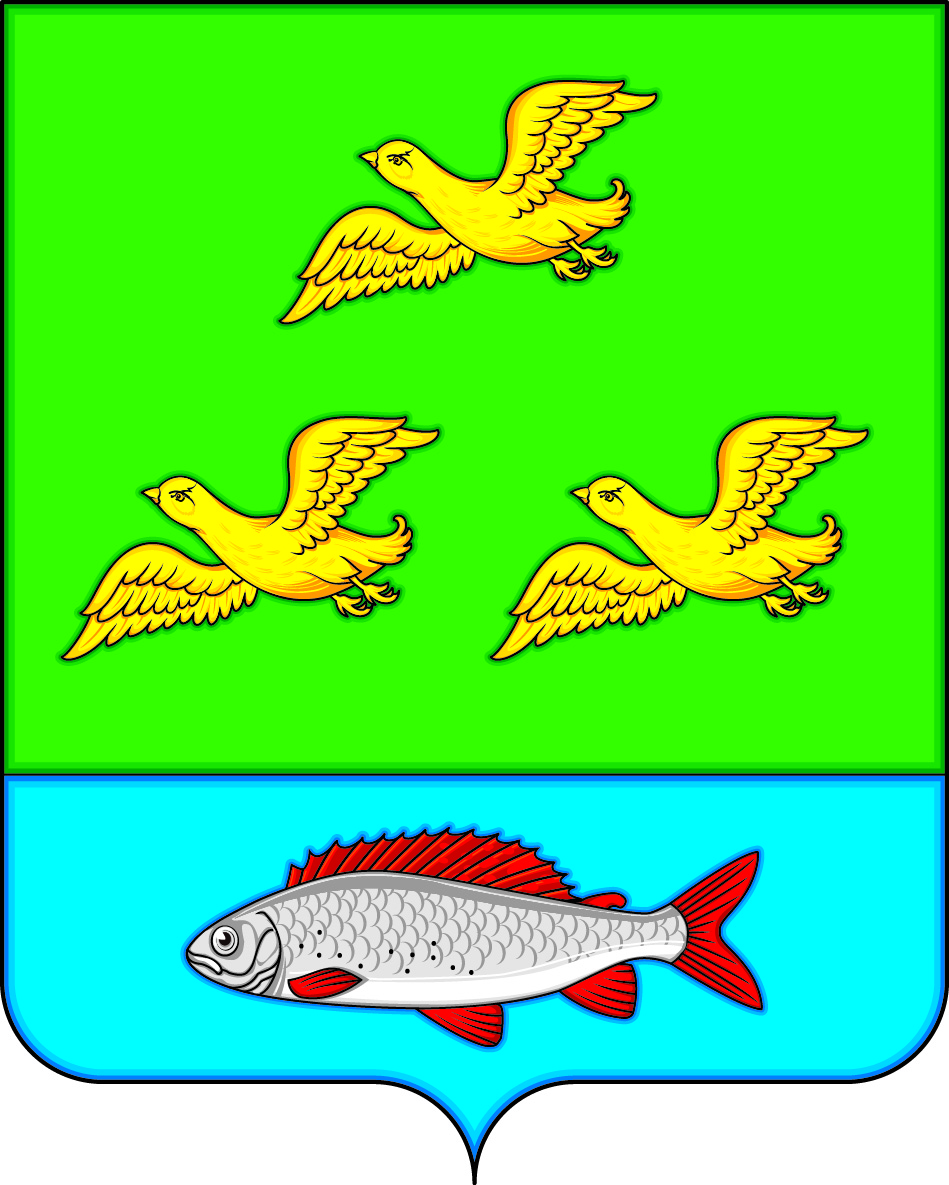 АДМИНИСТРАЦИЯЗАЛИМАНСКОГО СЕЛЬСКОГО ПОСЕЛЕНИЯБОГУЧАРСКОГО МУНИЦИПАЛЬНОГО РАЙОНАВОРОНЕЖСКОЙ ОБЛАСТИПОСТАНОВЛЕНИЕ«12» декабря 2023 г. № 94с. ЗалиманО внесении изменений в постановление администрации Залиманского сельского поселения Богучарского муниципального района от 27.09.2023 № 62 «Об утверждении административного регламента предоставления муниципальной услуги «Подготовка и утверждение документации по планировке территории» В соответствии с Федеральными законами от 06.10.2003 № 131-ФЗ «Об общих принципах организации местного самоуправления в Российской Федерации», от 27.07.2010 № 210-ФЗ «Об организации предоставления государственных и муниципальных услуг», от 30.12.2020 № 509-ФЗ «О внесении изменений в отдельные законодательные акты Российской Федерации» и постановлением Правительства РФ от 20.07.2021 № 1228 «Об утверждении правил разработки и утверждения административных регламентов предоставления государственных услуг, о внесении изменений в некоторые акты Правительства Российской Федерации и признании утратившими силу некоторых актов и отдельных положений актов Правительства Российской Федерации», Уставом Залиманского сельского поселения Богучарского муниципального района Воронежской области администрация Залиманского сельского поселения Богучарского муниципального района Воронежской области   п о с т а н о в л я е т:1. Внести следующие изменения в постановление администрации Залиманского сельского поселения Богучарского муниципального района от 27.09.2023 № 62 «Об утверждении административного регламента по предоставлению муниципальной услуги «Подготовка и утверждение документации по планировке территории» на территории Залиманского сельского поселения Богучарского муниципального района Воронежской области:1.1. В приложении к постановлению «Административный регламент по предоставлению муниципальной услуги «Подготовка и утверждение документации по планировке территории» на территории Залиманского сельского поселения Богучарского муниципального района Воронежской области»:1.1.1. Пункт9раздела 2 дополнить подпунктом 9.1.1. следующего содержания:«9.1.1. В случае подготовки документации по планировке территории и внесения изменений в такую документацию без принятия решения о подготовке документации по планировке территории и решения о подготовке изменений в документацию по планировке территории, если такая документация по планировке территории, такие изменения в документацию по планировке территории подлежат утверждению органом исполнительной власти субъекта Российской Федерации или органом местного самоуправления, до дня вступления в силу порядка подготовки и утверждения проекта планировки территории, устанавливаемого Правительством Российской Федерации в соответствии с частью 8.1 статьи 45 Градостроительного кодекса Российской Федерации, порядка подготовки документации по планировке территории, порядка принятия решения об утверждении документации по планировке территории, порядка внесения изменений в такую документацию, устанавливаемых Правительством Российской Федерации в соответствии с частью 18 статьи 45 Градостроительного кодекса Российской Федерации, подготовка и утверждение документации по планировке территории, внесение изменений в такую документацию осуществляются в порядке, установленном законами Воронежской области или нормативными правовыми актами Богучарского муниципального района соответственно.»2. Контроль за исполнением настоящего постановления оставляю за собой.Глава Залиманского сельского поселения                                      С.А.Лунев